รายงานการประชุมคณะกรรมการส่งเสริมกิจการมหาวิทยาลัยครั้งที่ ๓(๘)/๒๕๖๐วันพฤหัสบดีที่ ๑๖ มีนาคม ๒๕๖๐ณ ห้องประชุมลิขิต ๑ โรงแรมสวนดุสิตเพลส*********************************รายนามกรรมการที่มาประชุม๑.	ผู้ช่วยศาสตราจารย์เฉิดฉิน	สุกปลั่ง 	ประธาน	๒.	พันเอกประเชิญ		ไชยกิจ	รองประธานกรรมการ๓.	นางณชนก		แซ่อึ้ง	กรรมการ๔.	นายนิเวศน์		กันไทยราษฎร์ 	กรรมการ๕.	ผู้ช่วยศาสตราจารย์พูลสุข	สังข์รุ่ง	กรรมการ๖.	ดร. ประยุทธ์		สวัสดิ์เรียวกุล	กรรมการ  ๗.	นายกิตติศักดิ์		กาญจนครุฑ	กรรมการ ๘.	นายสุรพงษ์		วงศ์พลับ 	กรรมการ๙.	นายภูวดล		ศรีกุมาร	กรรมการ		  ๑๐.	ผู้ช่วยศาสตราจารย์ ดร. อุทิศ	เชาวลิต	กรรมการและเลขานุการรายนามกรรมการที่ลาประชุม (เนื่องจากติดภารกิจ)   ๑.	นายรายินเดอร์ซิงห์		สัจจเทพ 	กรรมการ๒.	นายเจษฎา		เดชสกุลฤทธิ์	กรรมการ๓.	นายประสิทธิ์ 		อัคคะประชา	กรรมการ๔.	นายสนิท		จังมงคลกาล	กรรมการ๕.	นายฐาโรจน์		บูรเทพ	กรรมการรายนามผู้เข้าร่วมประชุม๑.	รองศาสตราจารย์พัชรี	สวนแก้ว	รองอธิการบดีฝ่ายกิจการนักศึกษา					ที่ปรึกษาคณะกรรมการส่งเสริมกิจการมหาวิทยาลัย๒.	พ.ต.อ. (พิเศษ) กอบชัย	อ้นนาค	ผู้แทนนายประสิทธิ์ อัคคะประชา  ๓.	ผู้ช่วยศาสตราจารย์เสวี	เย็นเปี่ยม	ที่ปรึกษาอธิการบดี๔.	นางวาสนา 		พึ่งคล้าย	ผู้แทนนายเจษฎา เดชสกุลฤทธิ์๕.	นางสาวเบญจรัตน์		ภู่สวัสดิ	ผู้แทนนายฐาโรจน์ บูรเทพ ๖.	นางสาวนัยรัตน์		เสมสว่าง	ผู้ช่วยเลขานุการคณะกรรมการส่งเสริมฯ๗.  นางวาสนา		บุณยทัต	ผู้ช่วยเลขานุการคณะกรรมการส่งเสริมฯ๘.	นางสาวจินต์ทิพา		สุประดิษฐ์	เจ้าหน้าที่สำนักงานเลขานุการสภามหาวิทยาลัยเริ่มประชุม	เวลา  ๐๙.๓๐ น.		ผู้ช่วยศาสตราจารย์เฉิดฉิน สุกปลั่ง ประธานที่ประชุม กล่าวเปิดประชุมและดำเนินการประชุมตามระเบียบวาระ ดังนี้ระเบียบวาระที่ ๑	เรื่องแจ้งเพื่อทราบ                ๑.๑	สรุปประเด็นสำคัญจากการประชุมสภามหาวิทยาลัยสวนดุสิต 		ครั้งที่ ๒(๘)/๒๕๖๐ เมื่อวันที่ ๒๘ กุมภาพันธ์ ๒๕๖๐        	สรุปเรื่อง	ประธานที่ประชุมนำเสนอที่ประชุมเรื่อง สรุปประเด็นสำคัญจากการประชุมสภามหาวิทยาลัยสวนดุสิต ครั้งที่ ๒(๘)/๒๕๖๐ เมื่อวันที่ ๒๘ กุมภาพันธ์ ๒๕๖๐ โดยมีรายละเอียดสรุปได้ดังนี้			ตามที่ มหาวิทยาลัยสวนดุสิต ได้จัดประชุมสภามหาวิทยาลัยสวนดุสิต ครั้งที่ ๒(๘)/๒๕๖๐ เมื่อวันที่ ๒๘ กุมภาพันธ์ ๒๕๖๐ ที่ประชุมสภามหาวิทยาลัยฯ อนุมัติ ให้ความเห็นชอบ และรับทราบในเรื่องต่าง ๆ รายละเอียดดังเอกสารประกอบการประชุม			จึงนำเสนอที่ประชุมคณะกรรมการส่งเสริมกิจการมหาวิทยาลัยเพื่อทราบ สรุปประเด็นสำคัญจากการประชุมสภามหาวิทยาลัยสวนดุสิต ครั้งที่ ๒(๘)/๒๕๖๐ เมื่อวันที่ ๒๘ กุมภาพันธ์ ๒๕๖๐	มติ ที่ประชุมรับทราบ               ๑.๒	มหาวิทยาลัยสวนดุสิต เข้าร่วมแข่งขันกีฬามหาวิทยาลัยแห่งประเทศไทย ครั้งที่ ๔๔       “สุรนารีเกมส์” พ.ศ. ๒๕๖๐ จังหวัดนครราชสีมา        	สรุปเรื่อง	รองศาสตราจารย์พัชรี สวนแก้ว รองอธิการบดีฝ่ายกิจการนักศึกษา ที่ปรึกษาคณะกรรมการส่งเสริมกิจการมหาวิทยาลัย นำเสนอที่ประชุมเรื่อง มหาวิทยาลัยสวนดุสิต เข้าร่วมการแข่งขันกีฬามหาวิทยาลัย    แห่งประเทศไทย ครั้งที่ ๔๔ “สุรนารีเกมส์” พ.ศ. ๒๕๖๐ จังหวัดนครราชสีมา โดยมีรายละเอียดสรุปได้ดังนี้			ด้วย มหาวิทยาลัยเทคโนโลยีสุรนารี ได้รับมอบหมายจากสำนักงานคณะกรรมการ         การอุดมศึกษาและคณะกรรมการกีฬามหาวิทยาลัยแห่งประเทศไทย ให้เป็นเจ้าภาพจัดการแข่งขันกีฬามหาวิทยาลัยแห่งประเทศไทย ครั้งที่ ๔๔ “สุรนารีเกมส์” พ.ศ. ๒๕๖๐ ระหว่างวันที่ ๒๑ กุมภาพันธ์ - ๒ มีนาคม ๒๕๖๐ ณ จังหวัดนครราชสีมา ในการนี้ มหาวิทยาลัยสวนดุสิต ได้รับเหรียญรางวัลจากการแข่งขันกีฬาแต่ละประเภท ดังนี้  ๑ เหรียญทองจากการแข่งขันเทนนิส ประเภททีมหญิง และ ๑ เหรียญทองแดงจากประเภททีมชาย และ ๒ เหรียญทอง จากการแข่งขันยูยิตสู ประเภท Fighting น้ำหนักไม่เกิน ๕๖ กิโลกรัมชาย และประเภท NEWAZA น้ำหนักไม่เกิน ๔๙ กิโลกรัมหญิง และ ๒ เหรียญทองแดง ประเภท FLIGHT และ ประเภท DUO SHOW SYSTEM MEM น้ำหนักไม่เกิน ๖๒ กิโลกรัมชาย  			จึงนำเสนอที่ประชุมคณะกรรมการส่งเสริมกิจการมหาวิทยาลัยเพื่อทราบ มหาวิทยาลัย  สวนดุสิต เข้าร่วมแข่งขันกีฬามหาวิทยาลัยแห่งประเทศไทย ครั้งที่ ๔๔ “สุรนารีเกมส์” พ.ศ. ๒๕๖๐ จังหวัดนครราชสีมา	มติ ที่ประชุมรับทราบ               ๑.๓	สำนักกิจการพิเศษ ประชาสัมพันธ์น้ำอบไทย UNI         	สรุปเรื่อง	ประธานที่ประชุมนำเสนอที่ประชุมเรื่อง สำนักกิจการพิเศษ ประชาสัมพันธ์น้ำอบไทย UNI โดยมีรายละเอียดสรุปได้ดังนี้			ด้วย สำนักกิจการพิเศษ มหาวิทยาลัยสวนดุสิต ได้นำผลิตภัณฑ์ UNI ได้แก่ น้ำอบไทย   สวนดุสิต จากสูตรเฉพาะของ อาจารย์ หม่อมราชวงศ์ สอิ้งมาศ นวรัตน์ มาพัฒนาเป็นผลิตภัณฑ์น้ำอบกลิ่นดอกไม้นานาพันธุ์ ไร้สารเคมี รวมทั้ง บุหงา ดินสอพองอบร่ำ มาประชาสัมพันธ์เพื่อเป็นของที่ระลึกในช่วงเทศกาลสงกรานต์ โดยสามารถสั่งซื้อได้ที่สำนักกิจการพิเศษ มหาวิทยาลัยสวนดุสิต ราคาชุดละ ๑๙๙ บาท (ประกอบด้วย น้ำอบไทย ดินสอพองอบร่ำ และบุหงา)			จึงนำเสนอที่ประชุมคณะกรรมการส่งเสริมกิจการมหาวิทยาลัยเพื่อทราบ สำนักกิจการพิเศษ ประชาสัมพันธ์น้ำอบไทย UNI 	ที่ประชุมมีข้อเสนอแนะ ควรมีการประชาสัมพันธ์น้ำอบไทยสวนดุสิตให้เป็นที่รู้จัก โดยผ่านสื่อโฆษณา           ในช่องทางต่าง ๆ เช่น เครือข่ายของมหาวิทยาลัย รายการโทรทัศน์ช่องวาไรตี้ สาระน่ารู้ ไลฟ์สไตล์ เป็นการอนุรักษ์ผลิตภัณฑ์ไทยและวัฒนธรรมประเพณีไทย	มติ ที่ประชุมรับทราบ               ๑.๔	การจัดทำโครงการประกวดขับร้องเพลง ของนักศึกษามหาวิทยาลัยสวนดุสิต        	สรุปเรื่อง	รองศาสตราจารย์พัชรี สวนแก้ว รองอธิการบดีฝ่ายกิจการนักศึกษา ที่ปรึกษาคณะกรรมการส่งเสริมกิจการมหาวิทยาลัย นำเสนอที่ประชุมเรื่อง การจัดทำโครงการประกวดขับร้องเพลงของนักศึกษามหาวิทยาลัยสวนดุสิต โดยผู้ช่วยศาสตราจารย์เสวี เย็นเปี่ยม ที่ปรึกษาสถาบันภาษา ศิลปะและวัฒนธรรม โดยมีรายละเอียดสรุปได้ดังนี้			ผู้ช่วยศาสตราจารย์เสวี เย็นเปี่ยม ที่ปรึกษาสถาบันภาษา ศิลปะและวัฒนธรรม นำเสนอที่ประชุมคณะกรรมการส่งเสริมกิจการมหาวิทยาลัย เกี่ยวกับรายละเอียดของการจัดกิจกรรมการแข่งขันประกวด  ขับร้องเพลงของนักศึกษามหาวิทยาลัยสวนดุสิต ซึ่งเป็นการจัดแข่งขันระหว่างนักศึกษาคณะต่าง ๆ ทั้งภายในมหาวิทยาลัยและศูนย์การศึกษานอกที่ตั้ง ต่าง ๆ โดยมีวัตถุประสงค์เพื่อพัฒนานักศึกษาให้มีบุคลิกภาพ ศักยภาพ และมีวินัยในตนเอง และเป็นการอนุรักษ์เพลงลูกทุ่งสมัยดั้งเดิมที่แต่งโดยครูนักแต่งเพลงอาวุโส ซึ่งมีคุณูปการต่อวงการเพลงลูกทุ่ง โดยกำหนดจะจัดการแข่งขันประมาณภาคเรียนที่ ๑ ปีการศึกษา ๒๕๖๐ คือ ประมาณเดือนสิงหาคม ทั้งนี้ ได้กำหนดรายละเอียดไว้เบื้องต้น ดังนี้ 				๑. เพลงที่ใช้ในการแข่งขัน มีจำนวน ๓ เพลง คือ ๑ เพลงประจำมหาวิทยาลัย ได้แก่ เพลงมาร์ชสวนดุสิต ซึ่งกำหนดให้เป็นเพลงบังคับ และเพลงลูกทุ่งจำนวน ๒ เพลง แบ่งเป็น เพลงลูกทุ่งย้อนยุคและเพลงลูกทุ่งปัจจุบัน				๒. คณะกรรมการตัดสิน จะเชิญคณะกรรมการจากสมาคมดนตรี และศิลปินลูกทุ่ง            เป็นคณะกรรมการในการตัดสิน				๓. การกำหนดรางวัล กำหนดให้เป็นเงินรางวัล แบ่งเป็น รางวัลชนะเลิศ ๕๐,๐๐๐ บาท รางวัลรองชนะเลิศ ๔๐,๐๐๐ บาท และรางวัลชมเชย ๒๐,๐๐๐ บาท				๔. หน่วยงานที่รับผิดชอบ กองพัฒนานักศึกษา สถาบันภาษา ศิลปะและวัฒนธรรม และสำนักกิจการพิเศษ				๕. งบประมาณในการจัดโครงการ ได้ประมาณการงบประมาณในการจัดโครงการประมาณ ๓๐๐,๐๐๐ บาท เพื่อเป็นค่าใช้จ่ายในการจัดโครงการ ได้แก่ ค่ากรรมการตัดสิน ค่าเงินรางวัล           ค่าพาหนะ ค่าที่พัก ค่าเช่าสถานที่ ค่าจัดเลี้ยง เป็นต้น 			จึงนำเสนอที่ประชุมคณะกรรมการส่งเสริมกิจการมหาวิทยาลัยเพื่อทราบ การจัดทำโครงการประกวดขับร้องเพลง ของนักศึกษามหาวิทยาลัยสวนดุสิต	ที่ประชุมมีข้อสังเกตและข้อเสนอแนะ ว่าเป็นโครงการที่ดีจึงขอความอนุเคราะห์จัดทำโครงการพร้อมทั้งแผนกิจกรรมการดำเนินโครงการ โดยนำเสนอในการประชุมคณะกรรมการส่งเสริมครั้งต่อไป พิจารณาให้การสนับสนุนด้านงบประมาณ 	มติ  ที่ประชุม รับทราบ การจัดทำโครงการประกวดขับร้องเพลง ของนักศึกษามหาวิทยาลัยสวนดุสิต ระเบียบวาระที่ ๒ 	เรื่องรับรองรายงานการประชุม         	สรุปเรื่อง	ตามที่ได้มีการประชุมคณะกรรมการส่งเสริมกิจการมหาวิทยาลัย ครั้งที่ ๒(๗)/๒๕๖๐               เมื่อวันที่ ๙ กุมภาพันธ์ ๒๕๖๐ เวลา ๐๙.๓๐-๑๒.๐๐ น. ณ ห้องประชุมลิขิต ๑ โรงแรมสวนดุสิตเพลส มหาวิทยาลัยสวนดุสิต นั้น ฝ่ายเลขานุการฯ ได้จัดทำรายงานการประชุมเรียบร้อยแล้ว จึงนำเสนอที่ประชุมเพื่อพิจารณาและรับรองรายงานการประชุม 	มติ ที่ประชุม รับรอง รายงานการประชุมคณะกรรมการส่งเสริมกิจการมหาวิทยาลัย ครั้งที่ ๒(๗)/๒๕๖๐               เมื่อวันที่ ๙ กุมภาพันธ์ ๒๕๖๐ โดยมีการแก้ไข ดังนี้	๑. หน้า ๗/๑๒ วาระที่ ๔.๒  แก้ไขคำว่า “...กองทุนพัฒนาศึกษา ...” เป็น “...กองทุนพัฒนานักศึกษา ...” และตัดคำว่า “นั้น” ตอนท้ายประโยคออก	๒.  หน้า ๘/๑๒ ย่อหน้า ๒ “ซึ่งในการจัดโครงการหรือกิจกรรมเป็นการให้ ...” แก้ไขเป็น “การจัดโครงการหรือกิจกรรมเห็นควรให้ ...”	๔.  หน้า ๑๐/๑๒ ข้อ ๓.๑ “รายละเอียดของกิจกรรม” แก้ไขเป็น “รายละเอียดของการจัดกิจกรรมเฉพาะ (event) เช่น”ระเบียบวาระที่ ๓	เรื่องสืบเนื่อง	- ไม่มี -ระเบียบวาระที่ ๔	เรื่องนำเสนอเพื่อพิจารณา	๔.๑	(ร่าง) โครงการจัดการแข่งขันโบว์ลิ่งการกุศลเพื่อสนับสนุนทุนการศึกษา            สำหรับนักศึกษาที่เรียนดีแต่ขาดแคลนทุนทรัพย์ มหาวิทยาลัยสวนดุสิต        	สรุปเรื่อง	ประธานที่ประชุมนำเสนอที่ประชุมเรื่อง (ร่าง) โครงการจัดการแข่งขันโบว์ลิ่งการกุศลเพื่อสนับสนุนทุนการศึกษา สำหรับนักศึกษาที่เรียนดีแต่ขาดแคลนทุนทรัพย์ มหาวิทยาลัยสวนดุสิต โดยมีรายละเอียดสรุปได้ดังนี้	ตามที่ ที่ประชุมคณะกรรมการส่งเสริมกิจการมหาวิทยาลัย ในการประชุมครั้งที่ ๒(๗)/๒๕๖๐ เมื่อวันที่ ๙ กุมภาพันธ์ ๒๕๖๐ ได้มีการนำเสนอเรื่องแผนดำเนินกิจกรรมการระดมทุนสำหรับสนับสนุนการศึกษาให้กับนักศึกษาที่เรียนดีแต่ขาดแคลนทุนทรัพย์ ซึ่งเป็นการจัดกิจกรรมโดยนักศึกษ ซึ่งที่ประชุมมีความเห็นว่าควรจัดโครงการแข่งขันโบว์ลิ่งการกุศล เพื่อสนับสนุนทุนการศึกษาสำหรับนักศึกษาที่เรียนดีแต่ขาดแคลนทุนทรัพย์ เนื่องจากเป็นกิจกรรมที่ไม่มีความซับซ้อน และมีค่าใช้จ่ายในการจัดโครงการประมาณร้อยละ ๓๐   	ทั้งนี้ ที่ประชุมมอบหมายนายกองค์การบริหารนักศึกษา และประธานสภานักศึกษา จัดทำ (ร่าง) โครงการฯ โดยให้กำหนดหลักการและเหตุผล วัตถุประสงค์ และแผนกิจกรรม วิธีดำเนินการ เกณฑ์การตัดสิน ประมาณการรายรับรายจ่าย ให้ชัดเจน	จึงนำเสนอคณะกรรมการส่งเสริมกิจการมหาวิทยาลัยเพื่อพิจารณา (ร่าง) โครงการจัดการแข่งขันโบว์ลิ่งการกุศลเพื่อสนับสนุนทุนการศึกษา สำหรับนักศึกษาที่เรียนดีแต่ขาดแคลนทุนทรัพย์ มหาวิทยาลัยสวนดุสิต	คำอธิบายเพิ่มเติม	นายภูวดล ศรีกุมาร นายกองค์การบริหารนักศึกษา นำเสนอที่ประชุมเรื่อง (ร่าง) โครงการจัดการแข่งขันโบว์ลิ่งการกุศลเพื่อสนับสนุนทุนการศึกษา สำหรับนักศึกษาที่เรียนดีแต่ขาดแคลนทุนทรัพย์ มหาวิทยาลัยสวนดุสิตการจัดแข่งขันโบว์ลิ่งการกุศล สรุปได้ดังนี้	การจัดแข่งขันโบว์ลิ่งการกุศล จะจัดที่ บลูโอ ริธึม แอนด์ โบว์ล หรือ เอสเอฟสไตรค์โบล (มาบุญครอง) แบ่งเป็นการแข่งขันประเภททีม ทีม ละ ๓ คน คนละ ๓ เกมส์ ระบบพินล้มคู่ - สไตรค์ / คี่ - สแปร์ ซึ่งจะมีค่าใช้จ่ายโดยประมาณ ๑๐๐,๐๐๐ บาท กลุ่มเป้าหมายจะไม่จำกัดเพศและอายุ	และขอเสนอการจัดกิจกรรมโครงการอื่น ๆ เพิ่มเติมนอกเหนือจากการจัดการแข่งขันโบว์ลิ่งการกุศล ได้แก่ 	๑. การแข่งขันมินิมาราธอน ความยาว ๑๐.๕ กิโลเมตร ซึ่งมีทีมงานมืออาชีพในการรับจัด คือ Bowwing Group Event Organizer กลุ่มเป้าหมาย คือ วัยรุ่น วัยทำงาน กลุ่มนักวิ่ง งบประมาณในการจัด ๑๕๐,๐๐๐ – ๒๐๐,๐๐๐ บาท รายได้หลังกหักค่าใช้จ่ายจะได้มาจากการจ่ายค่าลงทะเบียน และการขายเสื้อ 	๒. การปั่นจักรยานแรลลี่ ระยะทาง กรุงเทพฯ - สุพรรณบุรี 	๓. การจัดเทศกาลชิมอาหารไทย มีการจำหน่ายบัตรรับประทาน จัดเป็นรูปแบบบุฟเฟ่อาหารไทย ๔ ภาค โดยขอความร่วมมือจากโรงเรียนการเรือน โรงเรียนการอาหารนานาชาติ ในการออกซุ้มอาหาร พร้อมกับให้นักศึกษาทุกคนมีส่วนร่วม ซึ่งเป็นการส่งเสริมอัตลักษณ์ของมหาวิทยาลัย	การพิจารณา ที่ประชุมมีข้อสังเกตและข้อเสนอแนะ ขอให้จัดทำข้อมูลรายละเอียดโครงการ พร้อมทั้งแผนกิจกรรม ทั้ง ๔ โครงการ นำเสนอที่ประชุมในการประชุมครั้งต่อไป        มติ  ที่ประชุม รับทราบ และให้ความเห็นชอบ ให้จัดทำข้อมูลรายละเอียดโครงการ พร้อมทั้งแผนกิจกรรม ทั้ง ๔ โครงการ นำเสนอที่ประชุมในการประชุมครั้งต่อไป	๔.๒	(ร่าง) โครงการนักศึกษาพบผู้ประกอบการ	 สรุปเรื่อง	ประธานที่ประชุมนำเสนอที่ประชุมเรื่อง (ร่าง) โครงการนักศึกษาพบผู้ประกอบการ โดยมีรายละเอียดสรุปได้ดังนี้		ตามที่ ที่ประชุมคณะกรรมการส่งเสริมกิจการมหาวิทยาลัย ในการประชุมครั้งที่ ๔/๒๕๕๙ เมื่อวันที่ ๑๐ พฤศจิกายน ๒๕๕๙ ได้พิจารณากรอบการดำเนินงานและกิจกรรมโครงการของคณะกรรมการส่งเสริมกิจการมหาวิทยาลัย โดยที่ประชุมเห็นว่า ในการกำหนดกรอบการดำเนินงานควรรับฟังการนำเสนอผลการดำเนินงานและความต้องการของแต่ละคณะ และเรียนเชิญคณบดีทุกคณะเข้าประชุมร่วมกับคณะกรรมการส่งเสริมกิจการมหาวิทยาลัย เพื่อหารือและแลกเปลี่ยนแนวทางการจัดกิจกรรมที่เหมาะสมกับนักศึกษา พร้อมทั้งนำเสนอรายงานผลการดำเนินงานในปีที่ผ่านมา เพื่อคณะกรรมการส่งเสริมกิจการมหาวิทยาลัยจะได้รับทราบข้อมูลรายละเอียดในด้านต่าง ๆ  ซึ่งได้ดำเนินการเรียบร้อยแล้ว 		ในการนี้ คณะกรรมการส่งเสริมกิจการมหาวิทยาลัย ในการประชุมครั้งที่ ๒(๗)/๒๕๖๐        เมื่อวันที่ ๙ กุมภาพันธ์ ๒๕๖๐ ได้มอบหมายฝ่ายเลขานุการฯ จัดทำหนังสือแจ้งไปยังแต่ละคณะ ถึงความต้องการในการให้คณะกรรมการส่งเสริมกิจการมหาวิทยาลัย ให้การสนับสนุน ส่งเสริมการจัดกิจกรรมในรูปแบบใด             และฝ่ายเลขานุการฯ ได้ดำเนินการตามที่ได้รับมอบหมายเรียบร้อยแล้ว โดยได้จัดทำเป็นตารางสรุปข้อมูล/ความต้องการของแต่ละคณะในการจัดกิจกรรมโครงการนักศึกษาพบผู้ประกอบการ รวมทั้ง (ร่าง) โครงการนักศึกษาพบผู้ประกอบการ นำเสนอที่ประชุมคณะกรรมการส่งเสริมกิจการมหาวิทยาลัย		จากการสรุปข้อมูลความต้องการของแต่ละคณะ จะเป็นส่วนส่งเสริมสนับสนุนแนวทางการดำเนินงานของกลุ่มที่ ๒ การพัฒนาคุณภาพบัณฑิต ซึ่งการดำเนินงานอาจจัดกิจกรรมที่เสริมการปฐมนิเทศนักศึกษาใหม่ เพื่อเพิ่มความภาคภูมิใจ ความมั่นใจ กล้าแสดงความคิดเห็นและกล้าแสดงออก โดยเชิญศิษย์เก่าที่มีชื่อเสียงและประสบความสำเร็จ มาเล่าถึงประสบการณ์การเรียนรู้ การอยู่ร่วมกับผู้อื่นได้อย่างมีความสุข การมีมนุษยสัมพันธ์ 		จึงนำเสนอคณะกรรมการส่งเสริมกิจการมหาวิทยาลัยเพื่อพิจารณา (ร่าง) โครงการนักศึกษาพบผู้ประกอบการ	คำอธิบายเพิ่มเติม 	รองศาสตราจารย์พัชรี สวนแก้ว รองอธิการบดีฝ่ายกิจการนักศึกษา ที่ปรึกษาคณะกรรมการส่งเสริมกิจการมหาวิทยาลัย กล่าวเพิ่มเติมว่า มหาวิทยาลัยได้มีการจัดกิจกรรมปฐมนิเนศนักศึกษา ใช้เวลา ๓ วันในการจัดกิจกรรม เพื่อให้นักศึกษาได้รู้จักและเรียนรู้ในการอยู่ร่วมกัน สำหรับเนื้อหาในการจัดกิจกรรมเน้นเรื่องคุณธรรม จริยธรรม บุคลิกภาพ และการแต่งกาย โดยเชิญวิทยากรจากภายนอกมาบรรยาย สำหรับการต่อยอดกิจกรรมจากการปฐมนิเทศ จะเป็นหน้าที่ของอาจารย์ประจำคณะ/หลักสูตรที่จะคอยดูแลนักศึกษา	การพิจารณา ที่ประชุมมีข้อคิดเห็นและข้อเสนอแนะ ดังนี้	๑.	มหาวิทยาลัยควรมีการจัดกิจกรรมในลักษณะนี้อย่างต่อเนื่อง เพื่อเป็นการฝึกการเรียนรู้ การอยู่ร่วมกันของนักศึกษา และเน้นเรื่องคุณธรรม จริยธรรม บุคลิกภาพ และการแต่งกาย 	๒.	อาจารย์แต่ละหลักสูตรควรมีการเชื่อมโยง สื่อสารกันเพื่อให้มีความเข้าใจไปในทิศทางเดียวกัน	๓.	ควรกำหนดให้นักศึกษาทุกคนจะต้องเข้าชมรมเพื่อทำกิจกรรมอย่างน้อยคนละ ๑ ชมรม	๔.	ควรกำหนดให้นักศึกษาทุกคนรักษาสุขภาพด้วยการออกกำลังกาย โดยเข้าศูนย์สุขภาพ ให้ครบ ๑๐๐ ชั่วโมง 	๕.	ควรกำหนดให้ทุกคณะและหลักสูตร กำหนดแผนพัฒนานักศึกษาให้เป็นไปในทิศทางเดียวกับที่แต่ละคณะและหลักสูตรกำหนด 	๖. ควรให้นักศึกษาได้รับความรู้ และประสบการณ์ ก่อนที่จะจบการศึกษาและทำงานในสถานประกอบการ เนื่องจากบัณฑิตที่สำเร็จการศึกษาแต่ยังไม่มีงานทำ อาจมีสาเหตุมาจากปัจจัยหลายประการ เพื่อส่งผลในการประกอบอาชีพอย่างมีประสิทธิภาพของบัณฑิต คณะกรรมการส่งเสริมกิจการมหาวิทยาลัยควรกำหนดให้มีการ      จัดโครงการเสวนา “ทำอย่างไรให้มีความสุขและความสำเร็จ กับชีวิตใหม่ในโลกใบกว้าง” เพื่อเป็นการเตรียมความพร้อมให้กับบัณฑิตใหม่ ซึ่งมีหลักแนวคิดจากประสบการณ์ตรง และนำมาปรับใช้ในการดำเนินชีวิตภายหลัง         ที่สำเร็จการศึกษา 	ที่ประชุมเห็นควรให้มีการจัดโครงการเสวนา “ทำอย่างไรให้มีความสุขและความสำเร็จ กับชีวิตใหม่        ในโลกใบกว้าง” โดยมอบหมาย นายนิเวศน์ กันไทยราษฎร์ เป็นวิทยากรดำเนินรายการ ร่วมด้วยวิทยากรในการให้ความรู้ ได้แก่ ดร.ประยุทธ์ สวัสดิ์เรียวกุล นายสุรพงษ์ วงศ์พลับ และนายสนิท จังมงคลกาล ซึ่งกลุ่มเป้าหมายได้แก่นักศึกษาทุกคณะและทุกหลักสูตร ชั้นปีที่ ๓ และ ๔ จัดขึ้น ณ หอประชุมอาคารรักตะกนิษฐ์ ชั้น ๑ สำหรับกำหนดการจัดงานขอให้ร่วมหารือภายหลังจากการประชุม 	ทั้งนี้ รองศาสตราจารย์พัชรี สวนแก้ว รองอธิการบดีฝ่ายกิจการนักศึกษา ที่ปรึกษาคณะกรรมการส่งเสริมกิจการมหาวิทยาลัย จะประสานงานในเรื่องจำนวนนักศึกษาที่จะเข้าร่วมโครงการ	ที่ประชุมมอบหมาย ให้ฝ่ายเลขานุการฯ จัดทำโครงการเสวนา เรื่อง “ทำอย่างไรให้มีความสุขและความสำเร็จ กับชีวิตใหม่ในโลกใบกว้าง” และบันทึกขออนุมัติโครงการและงบประมาณสนับสนุนจากมหาวิทยาลัย 	มติ  ที่ประชุม ให้ความเห็นชอบ เสนอขออนุมัติโครงการเสวนาเรื่อง “ทำอย่างไรให้มีความสุขและความสำเร็จ กับชีวิตใหม่ในโลกใบกว้าง” ต่อมหาวิทยาลัยระเบียบวาระที่ ๕	เรื่องอื่น ๆ 				๕.๑	กำหนดการประชุมคณะกรรมการส่งเสริมกิจการมหาวิทยาลัยครั้งต่อไป		สรุปเรื่อง		ผู้ช่วยศาสตราจารย์ ดร. อุทิศ เชาวลิต กรรมการและเลขานุการฯ แจ้งที่ประชุมทราบเรื่อง กำหนดการประชุมคณะกรรมการส่งเสริมกิจการมหาวิทยาลัยครั้งต่อไป ครั้งที่ ๔(๙)/๒๕๖๐ ในวันที่ ๒๐ เมษายน ๒๕๖๐ เวลา ๐๙.๓๐-๑๒.๐๐ น. ณ ห้องประชุมลิขิต ๑ มหาวิทยาลัยสวนดุสิต						จึงนำเสนอที่ประชุมคณะกรรมการส่งเสริมกิจการมหาวิทยาลัยเพื่อทราบ กำหนดการประชุมคณะกรรมการส่งเสริมกิจการมหาวิทยาลัยครั้งต่อไป 	มติ ที่ประชุมรับทราบ		เลิกประชุม  เวลา  ๑๒.๐๐ น.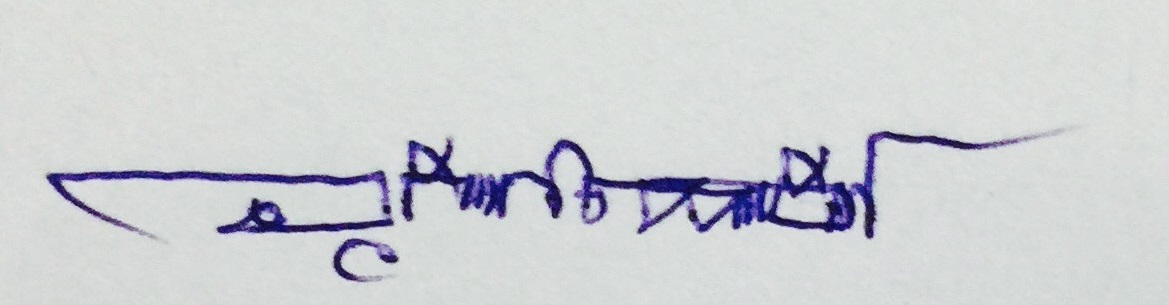 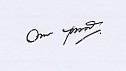  		  (นางวาสนา บุณยทัต)                                             (ผู้ช่วยศาสตราจารย์ ดร. อุทิศ เชาวลิต) 	 ผู้จดรายงานการประชุม                                                    กรรมการและเลขานุการ								                                                 ผู้ตรวจรายงานการประชุม			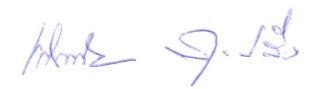 